KERTAS KERJA“PROGRAM xxxx “FAKULTI XXXXBAGI TUJUAN MENDAPATKAN DANA AIMS4STAR DARIPADA PUSAT JARINGAN KOMUNITI & INDUSTRIUNIVERSITI TEKNOLOGI MALAYSIARINGKASAN EKSEKUTIF PROGRAM1.0	PENDAHULUANUniversiti perlu peka dengan pelbagai proses dan impak transformasi yang berlaku sama ada secara global ataupun tempatan dalam mendepani pembangunan negara. Peluang kolaborasi dengan pelbagai pihak seperti industri adalah kritikal bagi menjayakan matlamat pemindahan kepakaran dan teknologi yang akhirnya dapat memenuhi tuntutan serta keperluan semasa negara dan dilihat selaras dengan agenda AIMS4STAR Universiti.Program XXXX adalah dirancang sebagai platform untuk menghasilkan output perundingan dan penyelidikan bersama dengan pihak industri di samping dapat menjadikan bakat di Fakulti xxxx lebih keterlihatan. Ia juga dilihat menyokong agenda libatsama industri yang didokong oleh Pusat Jaringan Komuniti dan Industri selaku penyelaras data – data dan agenda libatsama industri Universiti.Program kali ini lebih mensasarkan kepada kolaborasi dalam kepakaran bidang yang mengkhususkan kepada bidang xxxx.2.0	TUJUANTujuan kertas kerja ini adalah untuk memohon kelulusan pihak Pusat Jaringan Komuniti dan Industri dalam menjayakan matlamat program ini seterusnya memohon dana AIMS4STAR bagi menjalankan agenda untuk mensinergikan entiti quadruple – helix.3.0	NAMA PROGRAM“xxxx Showcase”4.0	MATLAMATProgram ini bermatlamat menghasilkan penyelidikan dan perundingan bersama dengan pihak industri.OBJEKTIFObjektif program ini adalah:Memulakan kolaborasi penjanaan kewangan bersama industri.Mewujudkan peluang MOA/MOU.Mewujudkan peluang penyelidikan/perunding kepada penyelidik UTM.6.0	PENGANJURFakulti xxx, Universiti Teknologi Malaysia7.0	TARIKHxxxx 20238.0	TEMPATxxxxxxxx9.0	BENTUK PROGRAMShowcase10.0	KOS DAN IMPLIKASI KEWANGANRujuk Lampiran I11.0	AHLI JAWATANKUASA PROGRAMSila rujuk Lampiran II12.0	SASARANxx peserta dari industri xx peserta dari fakulti13.0	TENTATIF PROGRAMSila rujuk Lampiran III14.0	OUTPUT PROGRAM15.0	PENUTUPPusat Jaringan Komuniti & Industri selaku sekretariat AIMS4STAR dengan ini dipohon supaya dapat meluluskan kertas kerja seterusnya kewangan yang diperlukan bagi menjayakan matlamat program.LAMPIRAN IKOS PROGRAMAnggaran kos keseluruhan bagi program ini adalah seperti berikut:*Kos tidak melebihi RM5,000 dan perbelanjaan yang dibenarkan hanya pada V21 dan V29 sahaja.LAMPIRAN IISENARAI AHLI JAWATANKUASA PROGRAMPengarah Program: Penolong Pengarah: Logistik & Layout: Promosi & Pendaftaran: Liaison:LAMPIRAN IIITENTATIF PROGRAMTarikh:Tempat: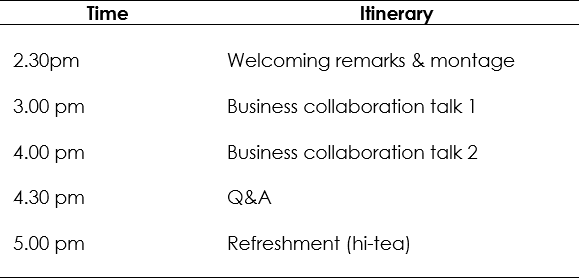 Kelulusan/MaklumanDisediakan olehDisemak olehDisokong olehDiperakukan olehTandatanganNamaDr Sabrinah AdamJawatanPengarah ProgramTimbalan Dekan Fakulti xxxDekan Fakulti xxxTimbalan Pengarah Pusat Jaringan Komuniti dan IndustriTarikh1Nama Program“PROGRAM xxx SHOWCASE”2Objektif ProgramContoh :Memulakan kolaborasi penjanaan kewangan bersama industri.Mewujudkan peluang MOA/MOU.Mewujudkan	peluang penyelidikan/perunding		kepada penyelidik UTM3AnjuranFakulti xxxUniversiti Teknologi Malaysia5Tarikh / Harixxx 20236Tempatxxxx7Sasaran PesertaBil Industri (GLC/MNC/NGOS/SME)BilPerkaraMaklumat (cadangan tarikh)1MOU/MOA/LOC etc bersama syarikat xx2Aktiviti bersama syarikat/industry yang terlibatPenyelidikanPerundinganetcBILPERKARAKUANTITIHARGA SEUNIT (RM)JUMLAH (RM)1.2.3.JUMLAH KESELURUHANJUMLAH KESELURUHANJUMLAH KESELURUHANJUMLAH KESELURUHAN